MINISTÉRIO DA EDUCAÇÃO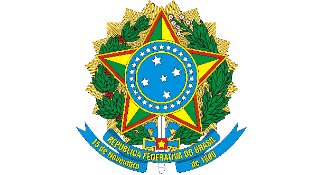 UNIVERSIDADE FEDERAL DO CEARÁCENTRO DE HUMANIDADESPROGRAMA DE PÓS-GRADUAÇÃO EM ESTUDOS DA TRADUÇÃOSOLICITAÇÃO DE PÓS-DOUTORADO NA POETAo Colegiado da POET,Eu, [nome completo], CPF nº [inserir número], venho respeitosamente solicitar a realização de Estágio Pós-Doutoral junto ao Programa de Pós-graduação em Estudos da Tradução da UFC, sob supervisão de [nome completo] na área temática [título da área temática]. Em anexo, envio os seguintes documentos:1 - Projeto de pesquisa, indicando o supervisor e área temática, com plano de atividades a serem executadas e cronograma;2 - Cópia digitalizada de documento de identificação;3 - Cópia digitalizada de diploma ou documento que comprove a conclusão de doutorado;4 - Cópia do currículo Lattes para brasileiros, e cópia do currículo em formato livre para estrangeiros.A solicitação de que trata este requerimento apresenta a seguinte justificativa:[cidade] [dia/mês/ano][inserir assinatura aqui][NOME COMPLETO]